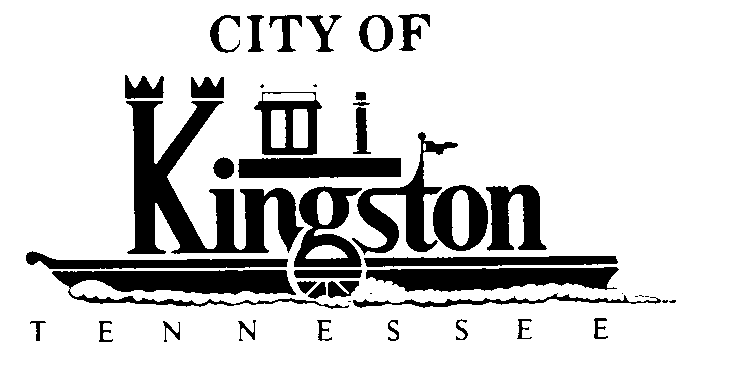 REGULAR MEETING KINGSTON CITY COUNCILJUNE 11, 2013 – 7 P.M.A G E N D ACall to OrderInvocation and PledgeRoll CallApproval of Previous MinutesMay 10, 2013May 14, 2013Citizen Comments/Persons to AppearReportsReports by Mayor and Council MembersDepartment ReportsCity Manager’s ReportReport by Rockwood Electric Representative – Council Member McClureTransportation Committee Report – Council Member WhiteAddition of Items to the Meeting Agenda Received After Close of Agenda Deadline (By Unanimous Consent of All Members Present)UNFINISHED BUSINESSNone NEW BUSINESSFirst Reading of an Ordinance to Amend the Budget Appropriation Ordinance for Fiscal Year Beginning July 1, 2012, and Ending June 30, 2013, for the City of KingstonFirst Reading of an Ordinance Amending the Annual Budget for the Water and Sewer Department of the City of Kingston for the Fiscal Year Beginning July 1, 2012, and Ending June 30, 2013First Reading of an Ordinance to Adopt the Budget Appropriation for Fiscal Year 2013/2014 for the City of Kingston and Set the Tax Rate at 1.1734First Reading of the Ordinance Making and Fixing the Annual Budget for the Water and Sewer Department of the City of Kingston for the Fiscal Year 2013/2014 and Establishing Water and Sewer Rates and the Expenses of the Operation of the Kingston Water and Sewer DepartmentsApprove and Authorize Mayor W. Troy Beets, City Manager David L. Bolling and Finance Director Carolyn Brewer to Sign City Checks and to be Issued a Visa Credit CardApprove and Authorize the Mayor to Execute the Annual Contract with East Tennessee Development District for Providing Local Planning and Advisory Services to the CityAdopt a Resolution to Authorize the Use of Office Space by the State Senator and the State Representative for the Kingston Area in the City Hall BuildingCouncil Reappointment of Ms. Ruth Lentz to the Parks and Recreation Commission to a Term Beginning July 1, 2013, and Ending June 30, 2017